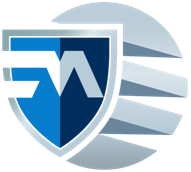 Негосударственное образовательное частное учреждение высшего образования «МЕЖДУНАРОДНЫЙ ИНСТИТУТИНФОРМАТИКИ, УПРАВЛЕНИЯ, ЭКОНОМИКИ И ПРАВА В Г. МОСКВЕ»
Расписание вступительных испытаний, проводимых институтом самостоятельно, при приеме на первый курс на направления подготовки бакалавриата в 2019 году (очная, очно-заочная, заочная формы обучения)Место проведения вступительных испытаний: г.Москва, Цветной бульвар, д.7 стр.11Дата зачисления 15 января 2020 года, 15 февраля 2020 года, 15 марта 2020 годаДату заявления не ставим, т.к. она должна совпадать с ФИС*  Даты вступительных испытаний, проводимых институтом самостоятельно для лиц, поступающих на заочную форму обученияНаправление подготовкиДисциплинаКонсультацияКонсультацияКонсультацияЭкзаменЭкзаменЭкзаменНаправление подготовкиДисциплинаДата Время Ауд.Дата Время Ауд.38.03.02 Менеджмент38.03.04 Государственное и муниципальное управление44.03.44 Психолого-педагогическое образование44.03.03 Специальное (дефектологическое) образованиеРусский язык01.12.201915.01.202017.02.202010.0040102.12.201916.01.202018.02.202010.0040138.03.02 Менеджмент38.03.04 Государственное и муниципальное управление44.03.44 Психолого-педагогическое образование44.03.03 Специальное (дефектологическое) образованиеМатематика08.12.201923.01.202024.02.202010.0040109.12.201924.01.202025.02.202010.0040138.03.02 Менеджмент38.03.04 Государственное и муниципальное управлениеОбществознание15.12.201903.02.202002.03.202010.0040116.12.201904.02.202003.02.202010.0040144.03.44 Психолого-педагогическое образование44.03.03 Специальное (дефектологическое) образованиеБиология16.12.201911.02.202010.03.202010.0040117.12.201912.02.202011.03.202010.00401Резервный день для абитуриентов, не явившихся в день сдачи экзамена по уважительной причинеПо всем дисциплинам40118.12.201913.02.202012.03.202010.00401